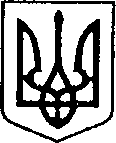 УКРАЇНАЧЕРНІГІВСЬКА ОБЛАСТЬН І Ж И Н С Ь К А    М І С Ь К А    Р А Д АВ И К О Н А В Ч И Й    К О М І Т Е ТР І Ш Е Н Н Явід__________________ 2021р.		м. Ніжин			№ ______Про розгляд матеріалівкомісії з питань захисту прав дитини	Відповідно до статей 34, 51, 52, 53, 59, 73 Закону України «Про місцеве самоврядування в Україні», Регламенту виконавчого комітету Ніжинської міської ради VIII скликання, затвердженого рішенням Ніжинської міської ради Чернігівської області від 24 грудня 2020 року № 27-4/2020, та розглянувши заяви громадян, виконавчий комітет міської ради вирішив:На підставі статей 176, 177 Сімейного кодексу України, статей 17, 18 Закону України «Про охорону дитинства», статті 12 Закону України «Про основи соціального захисту бездомних осіб і безпритульних дітей», статті 32 Цивільного кодексу України дозволити:ххх прийняти в дар на ім’я малолітньої ххх, хххх р. н., від матері ххх 1/3 частину житлового будинку та земельної ділянки за адресою: вулиця хххх в місті Ніжині, що належать їй згідно з договором купівлі-продажу /серія та номер:хх, виданий хх/, рішення органу місцевого самоврядування, 72 сесія 7 скликання, /серія та номер:хххх, виданий ххх/, та підписати договір дарування. ххх подарувати хххх, хххх р. н., 1/3 частину житлового будинку та земельної ділянки за адресою :вулиця хххх в місті Ніжині, що належать їй згідно з договором купівлі-продажу /серія та номер:ххх, виданий ххх/, рішення органу місцевого самоврядування, 72 сесія 7 скликання, /серія та номер:хххх, виданий ххх/ в якому на реєстраційному обліку перебувають малолітні діти: хох,ххх р. н., ххх, ххх р.н.. При цьому права та інтереси дітей не будуть порушені, оскільки місце їх реєстрації не зміниться.хххх подарувати ххх, будинок №ххх по вулиці ххх в місті Ніжині, що належить йому згідно з договором дарування /серія та номер:ххх/, в якому на реєстраційному обліку перебувають малолітні дітиххх, ххх р. н., ххх, хххх р.н., та земельну ділянку площею 0,0893 га за адресою: вулиця хххх в місті Ніжині, кадастровий номер: ххх, що належить йому на підставі державного акту на право приватної власності на землю /серія та номер: ххх/виданий ххх/. При цьому права та інтереси дітей не будуть порушені, оскільки місце їх реєстрації не зміниться.2. На підставі Закону України «Про забезпечення організаційно-правових умов соціального захисту дітей-сиріт та дітей, позбавлених батьківського піклування» та згідно постанови Кабінету Міністрів України від 24.09.2008 р. № 866 «Питання діяльності органів опіки та піклування, пов’язаної із захистом прав дитини» встановити:2.1. Малолітній хххх, ххххх р. н., статус дитини, позбавленої батьківського піклування, оскільки відповідно до рішення Ніжинського міськрайонного суду Чернігівської області від хххх року дитину відібрано від її матері, хххх, без позбавлення її батьківських прав (справа № ххххх). Відомості про батька записані відповідно до частини 1 статті 135 Сімейного кодексу України. Дитина тимчасово влаштована в родину ххххх за адресою: ххххх.2.2.Малолітньому ххххх, хххххх р. н., статус дитини, позбавленої батьківського піклування, оскільки батько дитини, хох,ххх р.н., позбавлений батьківських прав відповідно до рішення Ніжинського міськрайонного суду Чернігівської області від хххх року (справа № ххх). Мама дитини, ххх, померла (свідоцтво про смерть серія ххххх, видане Ізмаїльським міськрайонним відділом державної реєстрації актів цивільного стану Південного міжрегіонального управління Міністерства юстиції (м. Одеса). Дитина тимчасово влаштована у сім’ю хххх, мешканця ххххх.3. На підставі статей 5, 17, 18, 30, Закону України «Про охорону дитинства», статей 32, 33 Закону України «Про забезпечення організаційно-правових умов соціального захисту дітей-сиріт або дітей позбавлених батьківського піклування, статті 71 Житлового Кодексу України, постанови Кабінету Міністрів України від 24.09.2008 року № 866 «Питання діяльності органів опіки та піклування, пов’язаної із захистом прав дитини» закріпити житло на праві користування за дитиною, позбавленою батьківського піклування, хххх, хххх року народження, яке знаходиться за адресоюххххх та заборонити відчуження вказаного житла до досягнення нею повноліття.4. На підставі статей 243, 244 Сімейного кодексу України, статей 58, 61, 62, 63 Цивільного кодексу України, пунктів 2.1, 2.2, 2.4, 3.1 Правил опіки та піклування призначити:4.1. ххххх опікуном над малолітньою дитиною хххх,хххх року народження, яка має статус дитини, позбавленої батьківського піклування, та видати посвідчення опікуна.4.2. ххххх опікуном над малолітньою дитиною ххххх,хххх р.н., який має статус дитини, позбавленої батьківського піклування, та видати посвідчення опікуна.5. Начальнику служби у справах дітей Рацин Н.Б. забезпечити оприлюднення даного рішення на офіційному сайті міської ради протягом 5 робочих днів з дня його прийняття.6. Контроль за виконанням рішення покласти на заступника міського голови з питань діяльності виконавчих органів ради Грозенко І.В.Міський голова                                                      Олександр КОДОЛАПояснювальна запискадо проекту рішення «Про розгляд матеріалів комісії з питань захисту прав дитини»Відповідно до статей 34, 42, 51, 52, 59, 73 Закону України «Про місцеве самоврядування в Україні», виконавчий комітет міської ради має право розглядати питання щодо правових засад захисту прав малолітніх (неповнолітніх) дітей.Проект рішення складається з чотирьох розділів:Розділ І. З метою захисту прав та інтересів малолітніх та неповнолітніх дітей, на підставі статей 176, 177 Сімейного кодексу України, статей 17, 18 Закону України «Про охорону дитинства», статті12 Закону України «Про основи соціального захисту бездомних осіб і безпритульних дітей», статті 32 Цивільного кодексу України виконавчий комітет, як орган опіки та піклування, дає згоду на вчинення правочинів з майном, право власності чи право на користування яким мають діти.Розділ ІІ. На підставі Закону України «Про забезпечення організаційно-правових умов соціального захисту дітей-сиріт та дітей, позбавлених батьківського піклування» та згідно постанови Кабінету Міністрів України від 24.09.2008 р. № 866 «Питання діяльності органів опіки та піклування, пов’язаної із захистом прав дитини» виконавчий комітет, як орган опіки та піклування встановлює статус дитини-сироти, дитини, позбавленої батьківського піклування.Розділ ІІІ. На підставі статей 5, 17, 18, 30, Закону України «Про охорону дитинства», статей 32, 33 Закону України «Про забезпечення організаційно-правових умов соціального захисту дітей-сиріт або дітей позбавлених батьківського піклування, статті 71 Житлового Кодексу України, постанови Кабінету Міністрів України від 24.09.2008 року № 866 «Питання діяльності органів опіки та піклування, пов’язаної із захистом прав дитини» виконавчий комітет, як орган опіки та піклування,закріплює житло на праві користування за дитиною-сиротою, дитиною, позбавленою батьківського піклування.Розділ ІV. На підставі статей 243, 244 Сімейного кодексу України, статей 58, 61, 62, 63 Цивільного кодексу України, пунктів 2.1, 2.2, 2.4, 3.1 Правил опіки та піклування виконавчий комітет, як орган опіки та піклування призначає опікуна/піклувальника над дитиною-сиротою, дитиною позбавленою батьківського піклування.Даний проект рішення містить інформацію, яка належить до конфіденційної та без згоди осіб, яких вона стосується, опублікуванню не підлягає відповідно до статті 32 Конституції України, статей 301, 302 Цивільного кодексу України, Закону України «Про доступ до публічної інформації» №2939-VIвід 13.01.2011р., «Про захист персональних даних» №2297-VIвід 01.06.2010 р. Проект рішення оприлюднений на сайті Ніжинської міської ради з 03.11.2021 р.Даний проект рішення потребує дострокового розгляду, оскільки рішення стосується соціально-правового захисту дітей.Враховуючи вищевикладене, проект рішення «Про розгляд матеріалів комісії з питань захисту прав дитини» може бути розглянутий на засіданні виконавчого комітету з позитивним вирішенням питання.Доповідати проект рішення «Про розгляд матеріалів комісії з питань захисту прав дитини» на засіданні виконавчого комітету Ніжинської міської ради буде начальник служби у справах дітей Наталія Рацин.Заступник міського головиз питань діяльностівиконавчих органів ради                                                        Ірина ГРОЗЕНКОВізують:Начальник служби у справах дітей                                     Наталія РАЦИНЗаступник міського головиз питань діяльності виконавчих органів ради                    Ірина ГРОЗЕНКОКеруючий справами                                                              Валерій САЛОГУБНачальник відділу юридично-кадровогозабезпечення                                                                         В’ячеслав ЛЕГА